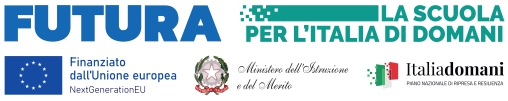 DOMANDA DI PARTECIPAZIONEAvviso AOOGABMI prot. n. 0132935 del 15-11-2023 2022 – denominato “Azioni di potenziamento delle competenze STEM e multilinguistiche (D.M. 65/2023)” PIANO NAZIONALE DI RIPRESA E RESILIENZA MISSIONE 4: ISTRUZIONE E RICERCA Componente 1 – Potenziamento dell’offerta dei servizi di istruzione: dagli asili nido alle Università Investimento 3.1: Nuove competenze e nuovi linguaggi”Titolo del Progetto Un Prato di Stem: guardare dentro per pensare oltreC.U.P. F34D23001990006Codice locale di progetto: M4C1I3.1-2023-1202-P-32373Ente gestore: Coop. Sociale SCUOLA VIVA scrlScuola paritaria non commerciale capofila: Scuola Primaria CASA EDUCAZIONE E LAVOROSede dell’Attività: via Pistoiese 584 – 59100 PratoIl/la sottoscritto/a ______________________________________________ nato/a a ________________________ il____________________ residente a___________________________ Provincia di ___________________ Via/Piazza _______________________________________________n. _________ Codice Fiscale ________________________________________________________, in qualità di insegnante (esperto/tutor),consapevole che la falsità in atti e le dichiarazioni mendaci sono punite ai sensi del codice penale e delle leggi speciali in materia e che, laddove dovesse emergere la non veridicità di quanto qui dichiarato, si avrà la decadenza dai benefici eventualmente ottenuti ai sensi dell’art. 75 del d.P.R. n. 445 del 28 dicembre 2000 e l’applicazione di ogni altra sanzione prevista dalla legge, nella predetta qualità, ai sensi e per gli effetti di cui agli artt. 46 e 47 del d.P.R. n. 445 del 28 dicembre 2000,CHIEDEdi essere ammesso/a a partecipare alla procedura in oggetto. A tal fine, dichiara, sotto la propria responsabilità:che i recapiti presso i quali si intendono ricevere le comunicazioni sono i seguenti:residenza: _____________________________________________________________indirizzo posta elettronica ordinaria: ________________________________________indirizzo posta elettronica certificata (PEC): __________________________________numero di telefono: _____________________________________________________,autorizzando espressamente l’Istituzione scolastica all’utilizzo dei suddetti mezzi per effettuare le comunicazioni;di aver preso visione del Decreto e dell’Avviso e di accettare tutte le condizioni ivi contenute;di aver preso visione dell’informativa di cui all’art. 6 dell’Avviso di selezione;di prestare il proprio consenso, ai fini dell’espletamento della procedura in oggetto e del successivo conferimento dell’incarico, al trattamento dei propri dati personali ai sensi dell’art. 13 del Regolamento (UE) 2016/679 e del d.lgs. 30 giugno 2003, n. 196.Ai fini della partecipazione alla procedura in oggetto, il sottoscritto/a DICHIARA ALTRESÌdi possedere i requisiti di ammissione alla selezione in oggetto di cui all’art. 2 dell’Avviso e, nello specifico, di: possedere l’idoneità fisica allo svolgimento delle funzioni cui la presente procedura di selezione si riferisce;non aver riportato condanne penali e di non essere destinatario/a di provvedimenti che riguardano l’applicazione di misure di prevenzione, di decisioni civili e di provvedimenti amministrativi iscritti nel casellario giudiziale; non trovarsi in situazioni di conflitto di interessi, anche potenziale, che possano interferire con l’esercizio dell’incarico, né in situazione di incompatibilità per il suo svolgimento. 4 Compilare un solo campoSi allega alla presente curriculum vitae sottoscritto contenente una autodichiarazione di veridicità dei dati e delle informazioni contenute, ai sensi degli artt. 46 e 47 del D.P.R. 445/2000, fotocopia del documento di identità in corso di validità.Informativa ex art. 13 D.Lgs. n.196/2003 e ex art. 13 del Regolamento Europeo 2016/679, per il trattamento dei dati personali dei dipendentiIl/la sottoscritto/a con la presente, ai sensi degli articoli 13 e 23 del D.Lgs. 196/2003 (di seguito indicato come “Codice Privacy”) e successive modificazioni ed integrazioni,AUTORIZZACoop. sociale SCUOLA VIVA scrl  al trattamento, anche con l’ausilio di mezzi informatici e telematici, dei dati personali forniti dal sottoscritto; prende inoltre atto che, ai sensi del “Codice Privacy”, titolare del trattamento dei dati è l’Istituto sopra citato e che il sottoscritto potrà esercitare, in qualunque momento, tutti i diritti di accesso ai propri dati personali previsti dall’art. 7 del “Codice Privacy” e dal Capo III del Regolamento (ivi inclusi, a titolo esemplificativo e non esaustivo, il diritto di ottenere la conferma dell’esistenza degli stessi, conoscerne il contenuto e le finalità e modalità di trattamento, verificarne l’esattezza, richiedere eventuali integrazioni, modifiche e/o la cancellazione, nonché l’opposizione al trattamento degli stessi).Luogo e data ____________________ Firma del Candidato ________________________________________TITOLO DI STUDIOTITOLO DI STUDIOTITOLO DI STUDIOTITOLO DI STUDIOTipologiaConseguito il PressoPunti attribuitiLaurea magistrale/specialistica e/o a ciclo unico in 3Laurea triennale in 2Diploma magistrale2Master universitario di I o II livello in 1ALTRA FORMAZIONECORSI FUTURATitoloID corsoPunteggio (Max 5 punti)Altri corsi di formazione riconosciuti a livello nazionale/regionaleConseguito il PressoPunteggio (max 3 punti)ESPERIENZA LAVORATIVA IN AMBITO SCOLASTICO CON LA QUALIFICA DI INSEGNANTE MATURATA IN SETTORI ATTINENTI ALL’AMBITO PROFESSIONALE DEL PRESENTE AVVISOESPERIENZA LAVORATIVA IN AMBITO SCOLASTICO CON LA QUALIFICA DI INSEGNANTE MATURATA IN SETTORI ATTINENTI ALL’AMBITO PROFESSIONALE DEL PRESENTE AVVISOESPERIENZA LAVORATIVA IN AMBITO SCOLASTICO CON LA QUALIFICA DI INSEGNANTE MATURATA IN SETTORI ATTINENTI ALL’AMBITO PROFESSIONALE DEL PRESENTE AVVISOESPERIENZA LAVORATIVA IN AMBITO SCOLASTICO CON LA QUALIFICA DI INSEGNANTE MATURATA IN SETTORI ATTINENTI ALL’AMBITO PROFESSIONALE DEL PRESENTE AVVISOda 1 a 3 anni svolti negli anni scolastici: ____________________________________presso_______________________________________________________________da 1 a 3 anni svolti negli anni scolastici: ____________________________________presso_______________________________________________________________da 1 a 3 anni svolti negli anni scolastici: ____________________________________presso_______________________________________________________________2da 4 a 5 anni svolti negli anni scolastici: ____________________________________presso_______________________________________________________________da 4 a 5 anni svolti negli anni scolastici: ____________________________________presso_______________________________________________________________da 4 a 5 anni svolti negli anni scolastici: ____________________________________presso_______________________________________________________________4da 6 anni in poi svolti negli anni scolastici:__________________________________presso_______________________________________________________________da 6 anni in poi svolti negli anni scolastici:__________________________________presso_______________________________________________________________da 6 anni in poi svolti negli anni scolastici:__________________________________presso_______________________________________________________________6